ФЕДЕРАЛЬНОЕ АГЕНТСТВО ЖЕЛЕЗНОДОРОЖНОГО ТРАНСПОРТА Федеральное государственное бюджетное образовательное учреждение высшего образования«Петербургский государственный университет путей сообщения Императора Александра I»(ФГБОУ ВО ПГУПС)Кафедра «Тоннели и метрополитены»РАБОЧАЯ ПРОГРАММАдисциплины «ВВЕДЕНИЕ В СПЕЦИАЛЬНОСТЬ» (Б1.В.ДВ.1.1)для специальности23.05.06 «Строительство железных дорог, мостов и транспортных тоннелей» по специализации «Тоннели и метрополитены» Форма обучения – очная, очно-заочная, заочнаяСанкт-Петербург2016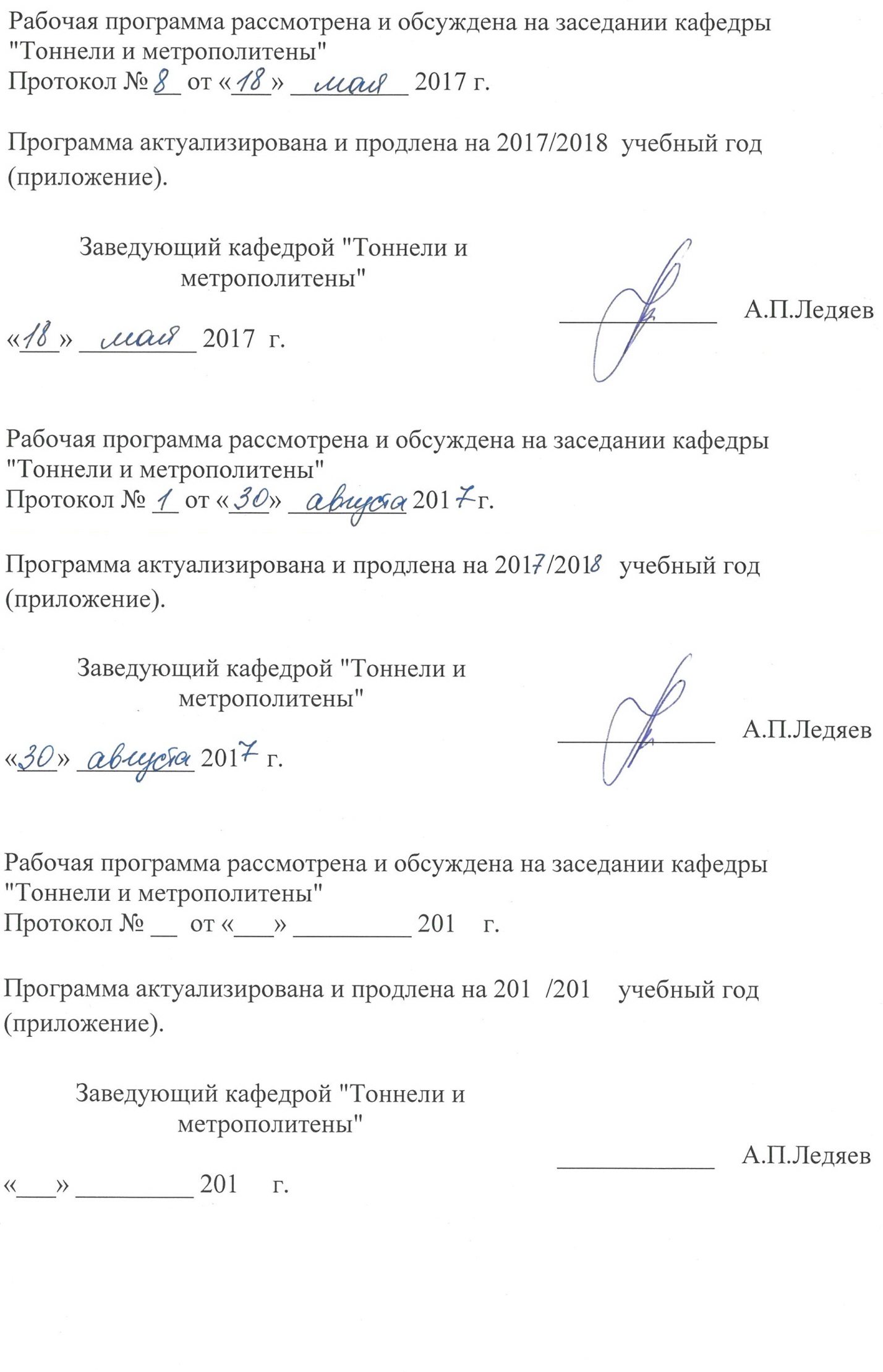 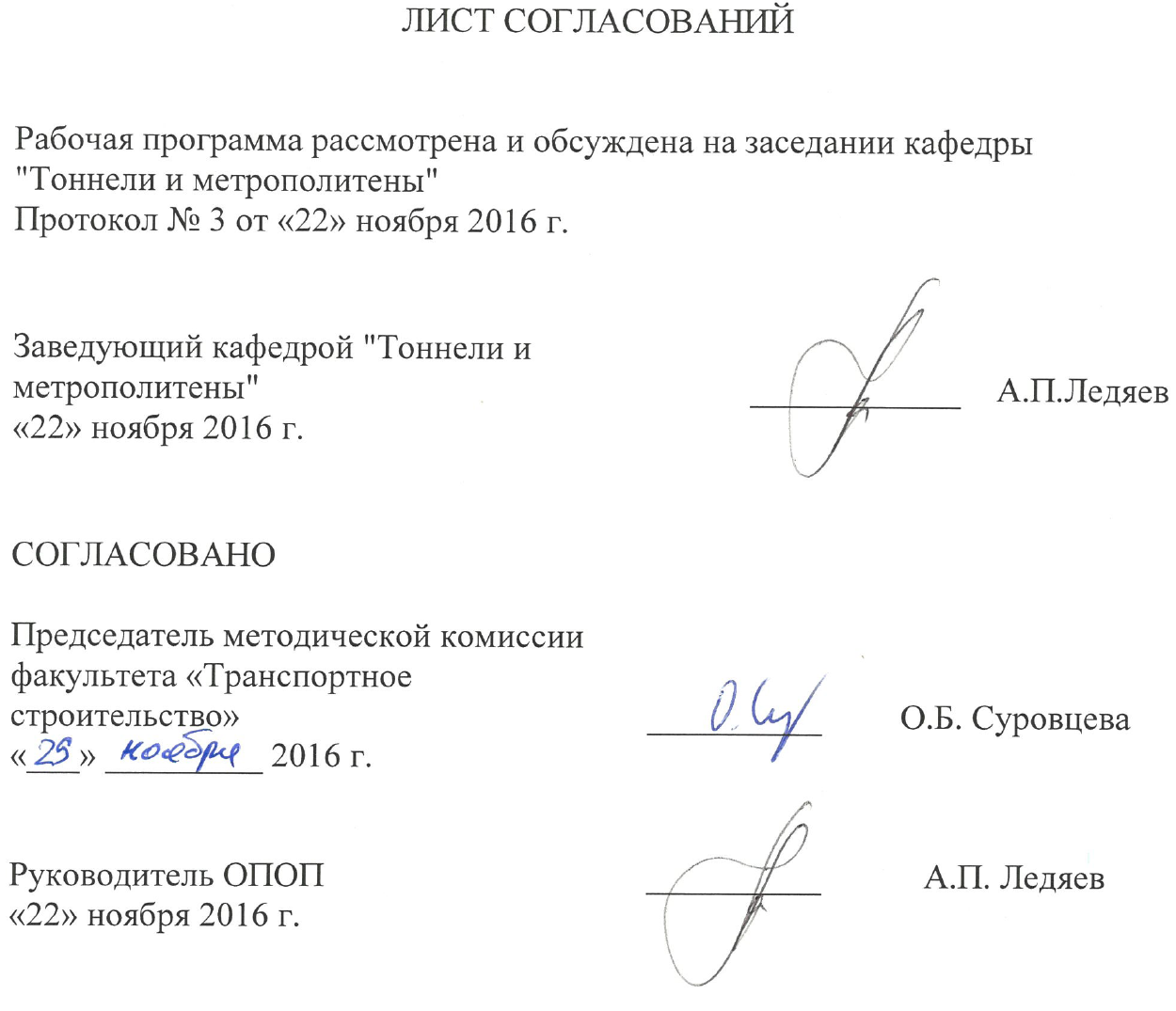 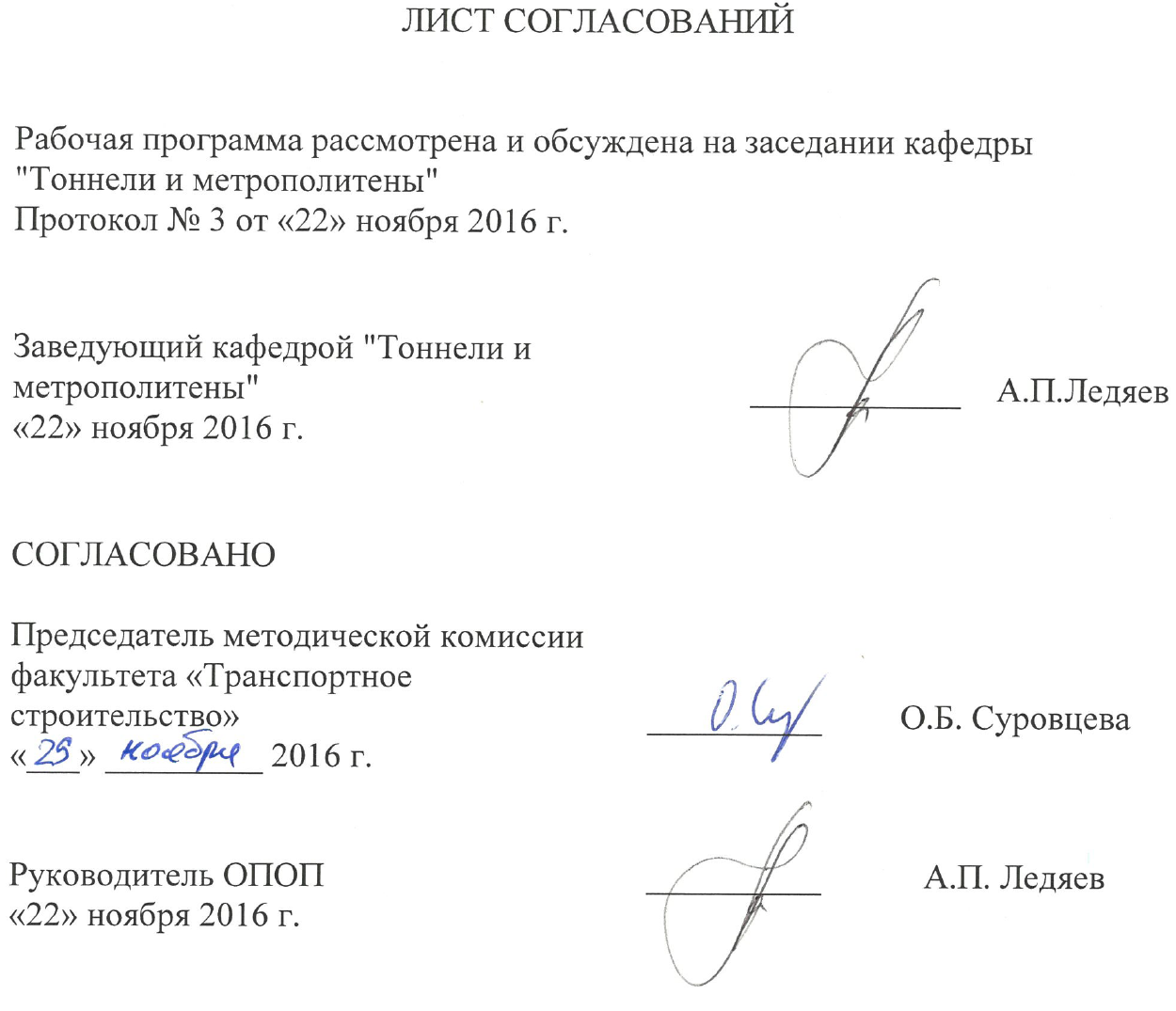 1. Цели и задачи дисциплиныРабочая программа составлена в соответствии с ФГОС, утвержденным приказом Министерства образовании и науки Российской Федерации от 12.09.2016 № 1160 по специальности 23.05.06 «Строительство железных дорог, мостов и транспортных тоннелей», по дисциплине «Введение в специальность». Целью изучения дисциплины «Введение в специальность» является получение студентами знаний в области истории развития и эволюции конструктивно-технологических решений в области тоннелестроения и метростроения. Для достижения поставленной цели решаются следующие задачи:приобретение знаний о развитии конструкций и методов строительства тоннелей;освоение основных понятий и представлений о тоннелях как одном из видов искусственных сооружений;ознакомление с современными конструктивно-технологическими решениями в области проектирования и строительства тоннелей и метрополитенов;формирование знаний и навыков, необходимых для изучения профессиональных дисциплин;привитие навыков работы с источниками необходимой информации;развитие логического мышления и творческого подхода к решению профессиональных задач.2. Перечень планируемых результатов обучения по дисциплине, соотнесенных с планируемыми результатами освоения основной профессиональной образовательной программыВ результате освоения дисциплины обучающийся должен:ЗНАТЬ:принципы, методы и нормы проектирования в области тоннелестроения и метростроения;основные элементы конструкций тоннеля;основные понятия о проектировании тоннелей в плане и в профиле;значение инженерно-геологических условий и их основные характеристики;этапы развития отечественного и зарубежного тоннелестроения и метростроения; УМЕТЬ:обобщать и анализировать воспринимаемую информацию;находить технические и организационно-управленческие решения впрофессиональной деятельности;использовать исторический опыт развития тоннелестроения и метростроения в профессиональной деятельности;использовать накопленный отечественный и зарубежный опыт проектирования и строительства тоннелей и метрополитенов.ВЛАДЕТЬ:основными понятиями в избранной области профессиональной деятельности.Приобретенные знания, умения, навыки и/или опыт деятельности, характеризующие формирование компетенций, осваиваемые в данной дисциплине, позволяют решать профессиональные задачи, приведенные в соответствующем перечне по видам профессиональной деятельности в п. 2.4 общей характеристики основной профессиональной образовательной программы (ОПОП).Изучение дисциплины направлено на формирование следующих общекультурных компетенций (ОК): осознанием социальной значимости своей будущей профессии, обладанием высокой мотивацией к выполнению профессиональной деятельности (ОК-8).Изучение дисциплины направлено на формирование следующих профессионально-специализированных компетенций (ПСК), соответствующих специализации программы специалитета:способностью правильно выбрать метод сооружения тоннеля исходя из инженерно-геологических и гидрогеологических условий его заложения (ПСК-4.5).Область профессиональной деятельности обучающихся, освоивших данную дисциплину, приведена в п. 2.1 общей характеристики ОПОП.Объекты профессиональной деятельности обучающихся, освоивших данную дисциплину, приведены в п. 2.2 общей характеристики ОПОП.3. Место дисциплины в структуре основной профессиональной образовательной программыДисциплина «Введение в специальность» (Б1.В.ДВ.1.1) относится к вариативной части и является дисциплиной по выбору обучающегося.4. Объем дисциплины и виды учебной работыДля очной формы обучения:Для очно-заочной формы обучения:Для заочной формы обучения: 5. Содержание и структура дисциплины5.1 Содержание дисциплины5.2 Разделы дисциплины и виды занятийДля очной формы обучения:Для очно-заочной формы обучения:Для заочной формы обучения:6. Перечень учебно-методического обеспечения для самостоятельной работы обучающихся по дисциплине7. Фонд оценочных средств для проведения текущего контроля успеваемости и промежуточной аттестации обучающихся по дисциплинеФонд оценочных средств по дисциплине «Введение в специальность» является неотъемлемой частью рабочей программы и представлен отдельным документом, рассмотренным на заседании кафедры «Тоннели и метрополитены» и утвержденным заведующим кафедрой.8. Перечень основной и дополнительной учебной литературы, нормативно-правовой документации и других изданий, необходимых для освоения дисциплины.8.1 Перечень основной учебной литературы, необходимой для освоения дисциплины1.	Голицынский, Д.М. Введение в специальность «Мосты и тоннели» [Текст]: методическое пособие / Д.М. Голицынский, В.И. Телов. – Санкт-Петербург: ПГУПС, 2004. – 35 с.8.2 Перечень дополнительной учебной литературы, необходимой для освоения дисциплины1.	Тоннели и метрополитены [Текст]: учебник для вузов /
В.Г. Храпов, Е.А. Демешко, С.В. Наумов и др. – Москва: Транспорт, 1989. – 383 с.2.	Строительство тоннелей и метрополитенов [Текст] /
Д.М. Голицынский, Ю.С. Фролов, Н.И. Кулагин и др; ред.
Д.М. Голицынский. – Москва: Транспорт, 1989. – 319 с.8.3   Перечень нормативно-правовой документации, необходимой для освоения дисциплины1.	Свод правил: СП 122.13330.2012. Тоннели железнодорожные и автодорожные [Текст]. – Актуализированная редакция СНиП 32-04-97. – Москва, 2012.2.	Свод правил: СП 120.13330.2012. Метрополитены [Текст]. – Актуализированная редакция СНиП 32-02-2003. – Москва, 2012.8.4 Другие издания, необходимые для освоения дисциплины1.	Осипов, В.О. Мосты и тоннели на железных дорогах /
Осипов В. О. и др. – Москва: Транспорт, 1988. – 314 c.2.	Бахтин, С. Мосты и тоннели. Введение в специальность [Текст]: учебное пособие / Бахтин С. – Новосибирск: СГУПС, 2010. – 49 с.9. Перечень ресурсов информационно-телекоммуникационной сети «Интернет», необходимых для освоения дисциплины1.	Личный кабинет обучающегося и электронная информационно-образовательная среда. [Электронный ресурс]. – Режим доступа: http://sdo.pgups.ru/ (для доступа к полнотекстовым документам требуется авторизация).2. 	Промышленный портал UnderGroundExpert [Электронный ресурс] – Режим доступа: http://www.undergroundexpert.info, свободный.3.	Профессиональные справочные системы Техэксперт [Электронный ресурс] – Режим доступа: http://www.cntd.ru, свободный.4.	Электронная библиотека ПГУПС [Электронный ресурс] – Режим доступа: http://library.pgups.ru, свободный.5.	Поисковая платформа Web of Science [Электронный ресурс] – Режим доступа: http://apps.webofknowledge.com, свободный. 10. Методические указания для обучающихся по освоению дисциплиныПорядок изучения дисциплины следующий:Освоение разделов дисциплины производится в порядке, приведенном в разделе 5 «Содержание и структура дисциплины». Обучающийся должен освоить все разделы дисциплины с помощью учебно-методического обеспечения, приведенного в разделах 6, 8 и 9 рабочей программы. Для формирования компетенций обучающийся должен представить выполненные типовые контрольные задания или иные материалы, необходимые для оценки знаний, умений, навыков и (или) опыта деятельности, предусмотренные текущим контролем (см. фонд оценочных средств по дисциплине).По итогам текущего контроля по дисциплине, обучающийся должен пройти промежуточную аттестацию (см. фонд оценочных средств по дисциплине). 11. Перечень информационных технологий, используемых при осуществлении образовательного процесса по дисциплине, включая перечень программного обеспечения и информационных справочных системПеречень информационных технологий, используемых при осуществлении образовательного процесса по дисциплине «Введение в специальность»:технические средства (персональные компьютеры, проектор, акустическая система);методы обучения с использованием информационных технологий (демонстрация мультимедийных материалов, использование электронных учебников).Дисциплина обеспечена необходимым комплектом лицензионного программного обеспечения, установленного на технических средствах, размещенных в специальных помещениях и помещениях для самостоятельной работы в соответствии с расписанием занятий.12. Описание материально-технической базы, необходимой для осуществления образовательного процесса по дисциплинеМатериально-техническая база обеспечивает проведение всех видов учебных занятий, предусмотренных учебным планом по специальности 23.05.06 «Строительство железных дорог, мостов и транспортных тоннелей» и соответствует действующим санитарным и противопожарным нормам и правилам.Она содержит:– помещение для проведения лекционных и практических занятий, групповых и индивидуальных консультаций, текущего контроля и промежуточной аттестации студентов (ауд. 14-205), укомплектованное специализированной учебной мебелью и техническими средствами обучения, служащими для представления учебной информации большой аудитории (настенным экраном, маркерной доской, мультимедийным проектором и акустической системой). – помещение для самостоятельной работы студентов (ауд. 14-303), укомплектованное специализированной учебной мебелью и компьютерной техникой с возможностью подключения к сети «Интернет» и обеспечением доступа в электронную информационно-образовательную среду Университета.В случае проведения занятий с лекционным потоком (с общим количеством студентов, превышающим вместимость аудитории 14-205), учебным управлением в соответствии с расписанием занятий назначается другая аудитория. В случае отсутствия в назначенной аудитории мультимедийного оборудования для организации учебных занятий используется переносное мультимедийное оборудование для представления учебной информации большой аудитории (переносная компьютерная демонстрационная установка с мультимедийным проектором, переносным экраном и акустической системой; в случае отсутствия экрана используется участок стены светлых тонов или белая маркерная доска с размером не менее 1 х 1,5 м).Для проведения занятий лекционного типа предлагаются наборы демонстрационного оборудования и учебно-наглядных пособий (презентаций), записанные на USB-диске и обеспечивающие тематические иллюстрации, соответствующие разделам рабочей программы.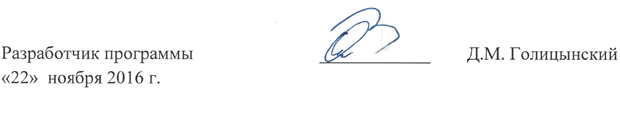 Вид учебной работыВсего часовСеместрВид учебной работыВсего часов5Контактная работа (по видам учебных занятий)В том числе:лекции (Л)практические занятия (ПЗ)лабораторные работы (ЛР)3636--3636--Самостоятельная работа (СРС) (всего)3636Контроль--Форма контроля знанийЗЗОбщая трудоемкость: час / з.е.72/272/2Вид учебной работыВсего часовСеместр Вид учебной работыВсего часов6Контактная работа (по видам учебных занятий)В том числе:лекции (Л)практические занятия (ПЗ)лабораторные работы (ЛР)321616-321616-Самостоятельная работа (СРС) (всего)4040Контроль--Форма контроля знанийЗЗОбщая трудоемкость: час / з.е.72/272/2Вид учебной работыВсего часовКурсВид учебной работыВсего часов3Контактная работа (по видам учебных занятий)В том числе:лекции (Л)практические занятия (ПЗ)лабораторные работы (ЛР)66--66--Самостоятельная работа (СРС) (всего)6262Контроль44Форма контроля знанийЗЗОбщая трудоемкость: час / з.е.72/272/2№ п/пНаименование раздела дисциплиныСодержание разделаМодуль 1Модуль 1Модуль 11Особенности подготовки специалистов - тоннельщиковОрганизация подготовки специалистов по тоннелям. Общая характеристика учебного плана и дисциплин по специальностям. Распределение учебного времени по семестрам. Учебные и производственные практики. Особенности подготовки бакалавров, инженеров и магистров. История ПГУПС и кафедры «Тоннели и метрополитены».2Развитие тоннелестроения и метростроенияОсновная тоннельнаятерминологияКраткий исторический обзор развития тоннелестроения и метростроения. Основная тоннельная терминология (тоннель, обделка, портал, горное давление, штольни и др).Модуль 2Модуль 2Модуль 23Виды искусственныхсооруженийКонструктивные различия мостовых и тоннельных сооружений. Тоннельные сооружения и их функциональные различия. Классификация тоннелей по назначению, глубине заложения и способам производства работ.4Общие сведения о тоннеляхХарактеристики и назначение тоннельных сооружений. Габарит. Материалы для тоннельных конструкций. Элементы тоннеля и их назначение. Порталы.Модуль 3Модуль 3Модуль 35Особенности проектирования тоннелей в плане и профилеУклоны в тоннелях. Тоннели на кривых. Особенности проектирования продольного профиля в тоннеле и на подходах к нему. Определение высотного положения тоннеля (базисный, вершинный).6Значение инженерно-геологических условий для строительства тоннельных сооруженийПонятие о горном давлении. Характеристики грунтовых условий. Влияние гидрологии и температурных условий в горном массиве. Особенности строительства тоннелей в сейсмических районах.Модуль 4Модуль 4Модуль 47Особенности конструкции транспортных тоннелейКонструктивные решения тоннельных обделок в зависимости от инженерно-геологических условий. Материалы для тоннельных обделок. Вспомогательные выработки. Вентиляционные и другие сооружения.8Комплексное освоение подземного пространства больших городовКомплексное освоение пространства больших городов. Решение транспортных проблем. Экология.№ п/пНаименование раздела дисциплиныЛПЗЛРСРС1Особенности подготовки специалистов - тоннельщиков2––22Развитие тоннелестроения и метростроенияОсновная тоннельнаятерминология4––43Виды искусственныхсооружений4––44Общие сведенияо тоннелях4––45Особенности проектирования тоннелей в планеи профиле4––46Значение инженерно-геологических условий для строительстватоннельных сооружений6––67Особенности конструкции транспортных тоннелей6––68Комплексное освоение подземного пространства больших городов6––6ИтогоИтого36––36№ п/пНаименование раздела дисциплиныЛПЗЛРСРС1Особенности подготовки специалистов - тоннельщиков11−22Развитие тоннелестроения и метростроенияОсновная тоннельнаятерминология22−53Виды искусственныхсооружений22−54Общие сведенияо тоннелях22−55Особенности проектирования тоннелей в планеи профиле33−76Значение инженерно-геологических условий для строительстватоннельных сооружений44−87Особенности конструкции транспортных тоннелей11−48Комплексное освоение подземного пространства больших городов11−4ИтогоИтого1616–40№ п/пНаименование раздела дисциплиныЛПЗЛРСРС1Особенности подготовки специалистов - тоннельщиков0,5−−52Развитие тоннелестроения и метростроенияОсновная тоннельнаятерминология0.5−−53Виды искусственныхсооружений1−−104Общие сведенияо тоннелях1−−105Особенности проектирования тоннелей в планеи профиле1−−106Значение инженерно-геологических условий для строительстватоннельных сооружений1−−107Особенности конструкции транспортных тоннелей0,5−−68Комплексное освоение подземного пространства больших городов0,5−−6ИтогоИтого6-–62№п/пНаименование разделаПеречень учебно-методического обеспечения1Особенности подготовки специалистов - тоннельщиков1.	Бахтин, С. Мосты и тоннели. Введение в специальность [Текст]: учебное пособие / Бахтин С. – Новосибирск: СГУПС, 2010. – 49 с.2.	Голицынский, Д.М. Введение в специальность «Мосты и тоннели» [Текст]: методическое пособие / Д.М. Голицынский, В.И. Телов. – Санкт-Петербург: ПГУПС, 2004. – 35 с.3.	Тоннели и метрополитены [Текст]: учебник для вузов / В.Г. Храпов, Е.А. Демешко, С.В. Наумов и др. – Москва: Транспорт, 1989. – 383 с.2Развитие тоннелестроения и метростроенияОсновная тоннельнаятерминология1.	Бахтин, С. Мосты и тоннели. Введение в специальность [Текст]: учебное пособие / Бахтин С. – Новосибирск: СГУПС, 2010. – 49 с.2.	Голицынский, Д.М. Введение в специальность «Мосты и тоннели» [Текст]: методическое пособие / Д.М. Голицынский, В.И. Телов. – Санкт-Петербург: ПГУПС, 2004. – 35 с.3.	Тоннели и метрополитены [Текст]: учебник для вузов / В.Г. Храпов, Е.А. Демешко, С.В. Наумов и др. – Москва: Транспорт, 1989. – 383 с.3Виды искусственныхсооружений1.	Бахтин, С. Мосты и тоннели. Введение в специальность [Текст]: учебное пособие / Бахтин С. – Новосибирск: СГУПС, 2010. – 49 с.2.	Голицынский, Д.М. Введение в специальность «Мосты и тоннели» [Текст]: методическое пособие / Д.М. Голицынский, В.И. Телов. – Санкт-Петербург: ПГУПС, 2004. – 35 с.3.	Тоннели и метрополитены [Текст]: учебник для вузов / В.Г. Храпов, Е.А. Демешко, С.В. Наумов и др. – Москва: Транспорт, 1989. – 383 с.4Общие сведенияо тоннелях1.	Бахтин, С. Мосты и тоннели. Введение в специальность [Текст]: учебное пособие / Бахтин С. – Новосибирск: СГУПС, 2010. – 49 с.2.	Голицынский, Д.М. Введение в специальность «Мосты и тоннели» [Текст]: методическое пособие / Д.М. Голицынский, В.И. Телов. – Санкт-Петербург: ПГУПС, 2004. – 35 с.3.	Тоннели и метрополитены [Текст]: учебник для вузов / В.Г. Храпов, Е.А. Демешко, С.В. Наумов и др. – Москва: Транспорт, 1989. – 383 с.5Особенности проектирования тоннелей в плане и профиле1.	Бахтин, С. Мосты и тоннели. Введение в специальность [Текст]: учебное пособие / Бахтин С. – Новосибирск: СГУПС, 2010. – 49 с.2.	Голицынский, Д.М. Введение в специальность «Мосты и тоннели» [Текст]: методическое пособие / Д.М. Голицынский, В.И. Телов. – Санкт-Петербург: ПГУПС, 2004. – 35 с.3.	Тоннели и метрополитены [Текст]: учебник для вузов / В.Г. Храпов, Е.А. Демешко, С.В. Наумов и др. – Москва: Транспорт, 1989. – 383 с.6Значение инженерно-геологических условий для строительстватоннельных сооружений1.	Бахтин, С. Мосты и тоннели. Введение в специальность [Текст]: учебное пособие / Бахтин С. – Новосибирск: СГУПС, 2010. – 49 с.2.	Голицынский, Д.М. Введение в специальность «Мосты и тоннели» [Текст]: методическое пособие / Д.М. Голицынский, В.И. Телов. – Санкт-Петербург: ПГУПС, 2004. – 35 с.3.	Тоннели и метрополитены [Текст]: учебник для вузов / В.Г. Храпов, Е.А. Демешко, С.В. Наумов и др. – Москва: Транспорт, 1989. – 383 с.7Особенности конструкции транспортных тоннелей1.	Бахтин, С. Мосты и тоннели. Введение в специальность [Текст]: учебное пособие / Бахтин С. – Новосибирск: СГУПС, 2010. – 49 с.2.	Голицынский, Д.М. Введение в специальность «Мосты и тоннели» [Текст]: методическое пособие / Д.М. Голицынский, В.И. Телов. – Санкт-Петербург: ПГУПС, 2004. – 35 с.3.	Тоннели и метрополитены [Текст]: учебник для вузов / В.Г. Храпов, Е.А. Демешко, С.В. Наумов и др. – Москва: Транспорт, 1989. – 383 с.8Комплексное освоение подземного пространства больших городов1.	Бахтин, С. Мосты и тоннели. Введение в специальность [Текст]: учебное пособие / Бахтин С. – Новосибирск: СГУПС, 2010. – 49 с.2.	Голицынский, Д.М. Введение в специальность «Мосты и тоннели» [Текст]: методическое пособие / Д.М. Голицынский, В.И. Телов. – Санкт-Петербург: ПГУПС, 2004. – 35 с.3.	Тоннели и метрополитены [Текст]: учебник для вузов / В.Г. Храпов, Е.А. Демешко, С.В. Наумов и др. – Москва: Транспорт, 1989. – 383 с.